CURRICULUM VITAERACHEL C/o- Ph. UAE. +971501685421Email. Rachel.378971@2freemail.com OBJECTIVE:To obtain a position as a registered nurse to utilize my skills &education and expertise in patient care PERSONAL DETAILS:Date of Birth                            : 01/07/1985(FIRST JULY NINTEEN EIGHTY FIVE)Sex                                         : FemaleNationality                                : IndianMother Tongue                        : MalayalamReligion                                      : Christian JacobiteMarital status                           : MarriedLanguage Proficiency             : Fluent In English,Arabic,Hindi,Telugu, and MalayalamPASSPORT DETAILSDate of Issue			:      	15/07/2016Date of Expiry      		: 	4/07/2026Place of Issue                           	:	COCHIN ACADEMIC QULIFICATIONS:PROFESSIONAL QUALIFICATION AND REGISTRATIONPROFESSIONAL EXPERIENCEACUTE MEDICAL CARE UNIT-YASHODA Super Specialty Hospital ,SOMAJIGUDA ,Hyderabad .[18th SEPTEMBER 2006 TO 31ST JULY 2009]LABOR AND DELIVERY ROOM –GAMA Hospital.AL-KHOBAR.DAMMAM KSA [1ST SEPTEMBER 2009 TO 31st MAY 2016 ]MY SKILLSVery accurate reporting and medical treatment procedures.Profound ability of management, critical thinking and organizations skills.Knowledge of the medical terminology ,health care treatment &assisting for deliveries Direct and quality care to patients Responsible for the working in the night shift and on –call nurse  when requiredInteract with departments regarding patient careKeep the track record of the documents of patient like their contact number reports and treatment Maintained patient charts and confidential files Responsible for the analyzing, calculating, recordingand reporting the drainage.Assess patient status and notify physicians clinical changes Monitored MAP and BP drawing arterial blood gases, care the arterial lines and administered blood transfusions.Responsible for the recording and reporting values of  laboratory with the medical treatmentAssisted the physicians during medical examination ,assessments ,checkups ,treatment Assisted the physician during medical procedures like Intubation, Extubation, Tracheostomy, Central line insertions and defibrillation.Insertion of peripheral lines, Ryle, stube, Foleys Catheterization with aseptic technique.Employ sharp analytical and problems solving skills in assessing patients for skin integrity lung sounds, bowelsounds, andwounds.Educate and teach the patient or care partner about the techniques to maintain the health care by using the home therapiesDUTIES AND RESPONSIBILITES OF DELIVERY ROOM NURSELabor and delivery nurses care for women and their infants during labor and childbirth. They are responsible for assisting, supporting and educating women during the four stages of delivery: antepartum, intrapartum, postpartum and neonatal. Specific labor and delivery nurse job duties include:          1. Providing support for the mother during labor         2. Monitoring the fetal heart rate, and mother’s vital signs         3. Measuring the strength and timing of contractions         4. Administering medications and performing diagnostic tests         5. Consulting with physicians and other members of the care team         5. Assisting with inducing labor         6. Coaching the mother during delivery         7. Identifying and assisting with complications         8. Monitoring and performing tests on newborns         9. Assisting Obstetrician during Vaginal examinations and deliveries          10. Providing education and support to mothers and families after deliveryPROFESSIONAL REGISTRATION DETAILSU A E MOH LICENCE  Category                                          :       Assistant Nurse Date of Issue                                   : 27/12/2016 Date of Expiry                                 : 27/12/2020VISA STATUS                                            :  Visit visaQualificationsInstitutionsYearPercentage of MarksSSLCInfant Jesus B.C.G.H.School MANARCAD,KOTTAYAM200175.33%Higher Secondary       Plus twoST:MARYS H.S.S.MANARCAD,KOTTAYAM200374.5%QualificationInstitutionYearDiploma in General Nursing and MidwiferyYASHODA School of Nursing Hyderabad,Andhra Pradesh2003 to 2006Professional RegistrationKerala Nurses and Midwives Council2015 to 2020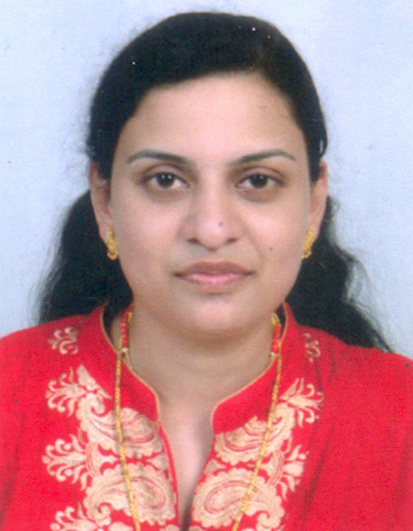 